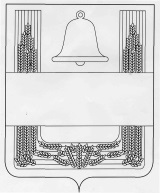 СОВЕТ ДЕПУТАТОВ СЕЛЬСКОГО ПОСЕЛЕНИЯ ЕЛЕЦКО-ЛОЗОВСКИЙ СЕЛЬСОВЕТ ХЛЕВЕНСКОГО МУНИЦИПАЛЬНОГО РАЙОНА ЛИПЕЦКОЙ ОБЛАСТИ РОССИЙСКОЙ ФЕДЕРАЦИИДевятнадцатая сессия шестого созыва25 октября 2022 года            с. Елецкая Лозовка                             № 68О внесении изменений в Положение "Об оплате труда работников муниципальных учреждений сельского поселения Елецко-Лозовский сельсовет"Рассмотрев представленный главой сельского поселения Елецко-Лозовский сельсовет проект "Изменений в Положение "Об оплате труда работников муниципальных учреждений сельского поселения Елецко-Лозовский сельсовет", принятое решением Совета депутатов сельского поселения Елецко-Лозовский сельсовет от 30.11.2010 г. №22 (в редакции решений Совета депутатов сельского поселения Елецко-Лозовский сельсовет от 12.03.2013 г.  №94, от 19.03.2014 г.  №119, от 10.03.2015 г. №151, от 22.12.2017 г.  № 71, от 23.01.2019 г. № 105, от 26.12.2019 г. №140, от 14.12.2021 г. №46), учитывая решение постоянных депутатских комиссий, Совет депутатовРЕШИЛ:1.Принять "Изменения в Положение "Об оплате труда работников муниципальных учреждений сельского поселения Елецко-Лозовский сельсовет", принятое решением Совета депутатов сельского поселения Елецко-Лозовский сельсовет от 30.11.2010 г. №22 (в редакции решений Совета депутатов сельского поселения Елецко-Лозовский сельсовет от 12.03.2013 г.  №94, от 19.03.2014 г.  №119, от 10.03.2015 г. №151, от 22.12.2017 г.  № 71, от 23.01.2019 г. № 105, от 26.12.2019 г. №140, от 14.12.2021 г. №46). (Прилагаются).2.Направить "Изменения в Положение "Об оплате труда работников муниципальных учреждений сельского поселения Елецко-Лозовский сельсовет" главе сельского поселения для подписания и обнародования.3.Настоящее решение вступает в силу со дня его принятия.Председатель Совета депутатов сельского поселения Елецко-Лозовский сельсовет                                                 Л.Е. Ярцева Приложение к решению Совета депутатов сельского поселения Елецко-Лозовский сельсовет "О внесении изменений в Положение "Об оплате труда работников муниципальных учреждений сельского поселения Елецко-Лозовский сельсовет"Изменения в Положение "Об оплате труда работников муниципальных учреждений сельского поселения Елецко-Лозовский сельсовет"Статья 1.Внести в Положение "Об оплате труда работников муниципальных учреждений сельского поселения Елецко-Лозовский сельсовет", принятое решением Совета депутатов сельского поселения Елецко-Лозовский сельсовет от 30.11.2010 г. №22 (в редакции решений Совета депутатов сельского поселения Елецко-Лозовский сельсовет от 12.03.2013 г.  №94, от 19.03.2014 г.  №119, от 10.03.2015 г. №151, от 22.12.2017 г.  № 71, от 23.01.2019 г. № 105, от 26.12.2019 г. №140, от 14.12.2021 г. №46), следующие изменения:1. 1. Таблицу 1 в приложении 1 к Положению изложить в следующей редакции:                                                                                                                                                                                        "Таблица 1Должностные оклады руководителей, специалистов и служащих муниципальных учреждений культуры и туризма сельского поселения Елецко-Лозовский сельсовет".Статья 2.Настоящий нормативный правовой акт вступает в силу с 1 сентября 2022 года.Глава сельского поселения Елецко-Лозовский сельсовет                                        Г.В. БерезневаНаименование должности и критерии установления диапазонов должностных окладовДолжностной оклад (руб.)Должностной оклад (руб.)Должностной оклад (руб.)Должностной оклад (руб.)Должностной оклад (руб.)Профессиональная квалификационная группа"Должности руководящего состава учреждений культуры, искусства и кинематографии"Профессиональная квалификационная группа"Должности руководящего состава учреждений культуры, искусства и кинематографии"Профессиональная квалификационная группа"Должности руководящего состава учреждений культуры, искусства и кинематографии"Профессиональная квалификационная группа"Должности руководящего состава учреждений культуры, искусства и кинематографии"Профессиональная квалификационная группа"Должности руководящего состава учреждений культуры, искусства и кинематографии"Профессиональная квалификационная группа"Должности руководящего состава учреждений культуры, искусства и кинематографии"Культурно-просветительные учрежденияКультурно-просветительные учрежденияКультурно-просветительные учрежденияКультурно-просветительные учрежденияКультурно-просветительные учрежденияКультурно-просветительные учрежденияНаименование должности Должностной оклад, установленный в зависимости от группы по оплате труда руководителей (руб.)Должностной оклад, установленный в зависимости от группы по оплате труда руководителей (руб.)Должностной оклад, установленный в зависимости от группы по оплате труда руководителей (руб.)Должностной оклад, установленный в зависимости от группы по оплате труда руководителей (руб.)Должностной оклад, установленный в зависимости от группы по оплате труда руководителей (руб.)Наименование должности IIIIIIIIIЗаведующий отделом (сектором) центра культуры и отдыха, научно-методического центра1216012160113001130010520Профессиональная квалификационная группа"Должности руководящего состава учреждений культуры, искусства и кинематографии"Профессиональная квалификационная группа"Должности руководящего состава учреждений культуры, искусства и кинематографии"Профессиональная квалификационная группа"Должности руководящего состава учреждений культуры, искусства и кинематографии"Профессиональная квалификационная группа"Должности руководящего состава учреждений культуры, искусства и кинематографии"Профессиональная квалификационная группа"Должности руководящего состава учреждений культуры, искусства и кинематографии"Профессиональная квалификационная группа"Должности руководящего состава учреждений культуры, искусства и кинематографии"Наименование должности Должностной оклад, установленный в зависимости от группы по оплате труда руководителей (руб.)Должностной оклад, установленный в зависимости от группы по оплате труда руководителей (руб.)Должностной оклад, установленный в зависимости от группы по оплате труда руководителей (руб.)Должностной оклад, установленный в зависимости от группы по оплате труда руководителей (руб.)Должностной оклад, установленный в зависимости от группы по оплате труда руководителей (руб.)Наименование должности IIIIIIIIIIIХудожественный руководитель центра культуры и отдыха, научно-методического центра1481013770137701278012780Должности руководителей учрежденийДолжности руководителей учрежденийДолжности руководителей учрежденийДолжности руководителей учрежденийДолжности руководителей учрежденийДолжности руководителей учрежденийНаименование должности         Должностной оклад, установленный в зависимости от группы по оплате труда руководителей (руб.)        Должностной оклад, установленный в зависимости от группы по оплате труда руководителей (руб.)        Должностной оклад, установленный в зависимости от группы по оплате труда руководителей (руб.)        Должностной оклад, установленный в зависимости от группы по оплате труда руководителей (руб.)        Должностной оклад, установленный в зависимости от группы по оплате труда руководителей (руб.)Наименование должности IIIIIIIIIII       Директор учреждения:культурно-досугового,сохранения культурного наследия 2052016230162301507015070